FORMULIR PENDAFTARAN PESERTASURAT PERNYATAAN ORISINALITAS LAGULEMBAR DESKRIPSI LAGU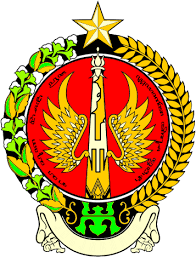 LOMBA CIPTA LAGU JINGLE LUMBUNG MATARAMANLOMBA CIPTA LAGU JINGLE LUMBUNG MATARAMAN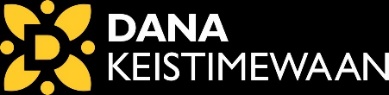 Nomor Pendaftaran Nama Lengkap NIK Jenis Kelamin Tempat Tanggal lahirAlamat Rumah Pekerjaan Kontak PribadiTelepon Handphone Email Media SosialFacebook Instagram Twitter Pendidikan Terakhir Judul Lagu :::::::::::::::::FORMULIR PENDAFTARAN PESERTA…………………………………………………………………( diisi Panitia)…………………………………………………………………………………….…………………………………………………………………………………….…………………………………………………………………………………….…………………………………………………………………………………….…………………………………………………………………………………….…………………………………………………………………………………….…………………………………………………………………………………….…………………………………………………………………………………….…………………………………………………………………………………….…………………………………………………………………………………….…………………………………………………………………………………….…………………………………………………………………………………….…………………………………………………………………………………….…………………………………………………………………………………….Yogyakarta, ……………………2021Tanda Tangan( Nama Lengkap)FORMULIR PENDAFTARAN PESERTA…………………………………………………………………( diisi Panitia)…………………………………………………………………………………….…………………………………………………………………………………….…………………………………………………………………………………….…………………………………………………………………………………….…………………………………………………………………………………….…………………………………………………………………………………….…………………………………………………………………………………….…………………………………………………………………………………….…………………………………………………………………………………….…………………………………………………………………………………….…………………………………………………………………………………….…………………………………………………………………………………….…………………………………………………………………………………….…………………………………………………………………………………….Yogyakarta, ……………………2021Tanda Tangan( Nama Lengkap)SURAT PERNYATAAN ORISINALITAS LAGUYang bertanda tangan di bawah ini :SURAT PERNYATAAN ORISINALITAS LAGUYang bertanda tangan di bawah ini :SURAT PERNYATAAN ORISINALITAS LAGUYang bertanda tangan di bawah ini :Nama NIKAlamatNomor Telepon/ HPEmail Judul lagu :::::::………………………………………………………………………………………………………………………………………………………………………………………………………………………………………………………………………………………………………………………………………………………………………………………………………………………………………………………………………………………………………………………………………………………………………………………………………………………………………………………………………………………………Menyatakan bahwa :Karya Cipta atas lagu yang berjudul  “………..” adalah benar ciptaan saya sendiri dan bukan merupakan ciptaan pihak lain manapun serta tidak bertentangan dengan Hak Cipta atas lagu pihak lain manapun.Lagu tersebut belum pernah diikutsertakan dalam lomba serupa dan belum pernah dipublikasikan di media manapun.Jika ternyata di kemudian hari Karya Cipta atas lagu tersebut terbukti bertentangan dengan Hak Cipta atas lagu pihak lain, maka Saya bersedia untuk mempertanggujawabkan secara hokum.Demikian Surat Pernyataan ini saya buat untuk dipergunakan sebagaimana mestinyaYogyakarta, …………………….2021Tanda TanganBermaterai Rp10.000,-(Nama Lengkap)Menyatakan bahwa :Karya Cipta atas lagu yang berjudul  “………..” adalah benar ciptaan saya sendiri dan bukan merupakan ciptaan pihak lain manapun serta tidak bertentangan dengan Hak Cipta atas lagu pihak lain manapun.Lagu tersebut belum pernah diikutsertakan dalam lomba serupa dan belum pernah dipublikasikan di media manapun.Jika ternyata di kemudian hari Karya Cipta atas lagu tersebut terbukti bertentangan dengan Hak Cipta atas lagu pihak lain, maka Saya bersedia untuk mempertanggujawabkan secara hokum.Demikian Surat Pernyataan ini saya buat untuk dipergunakan sebagaimana mestinyaYogyakarta, …………………….2021Tanda TanganBermaterai Rp10.000,-(Nama Lengkap)Menyatakan bahwa :Karya Cipta atas lagu yang berjudul  “………..” adalah benar ciptaan saya sendiri dan bukan merupakan ciptaan pihak lain manapun serta tidak bertentangan dengan Hak Cipta atas lagu pihak lain manapun.Lagu tersebut belum pernah diikutsertakan dalam lomba serupa dan belum pernah dipublikasikan di media manapun.Jika ternyata di kemudian hari Karya Cipta atas lagu tersebut terbukti bertentangan dengan Hak Cipta atas lagu pihak lain, maka Saya bersedia untuk mempertanggujawabkan secara hokum.Demikian Surat Pernyataan ini saya buat untuk dipergunakan sebagaimana mestinyaYogyakarta, …………………….2021Tanda TanganBermaterai Rp10.000,-(Nama Lengkap)LEMBAR DESKRIPSI LAGULEMBAR DESKRIPSI LAGULEMBAR DESKRIPSI LAGUNomor PendaftaranJudul::………………………………………………………………………( diisi Peserta)…………………………………………………………………………………………Pesan / Inspirasi yang disampaikan dalam lagu………………………………………………………………………………………………………………………………………………………………………………………………………………………………………………………………………………………………………………………………………………………………………………………………………………………………………………………………………………………………………………………………………………………………………………………………………………………………………………………………………………………………………………………………………………………………………………………………………………………………………………………………………………………………………………………………………………………………………………………………Pesan / Inspirasi yang disampaikan dalam lagu………………………………………………………………………………………………………………………………………………………………………………………………………………………………………………………………………………………………………………………………………………………………………………………………………………………………………………………………………………………………………………………………………………………………………………………………………………………………………………………………………………………………………………………………………………………………………………………………………………………………………………………………………………………………………………………………………………………………………………………………Pesan / Inspirasi yang disampaikan dalam lagu………………………………………………………………………………………………………………………………………………………………………………………………………………………………………………………………………………………………………………………………………………………………………………………………………………………………………………………………………………………………………………………………………………………………………………………………………………………………………………………………………………………………………………………………………………………………………………………………………………………………………………………………………………………………………………………………………………………………………………………………Makna lirik lagu ………………………………………………………………………………………………………………………………………………………………………………………………………………………………………………………………………………………………………………………………………………………………………………………………………………………………………………………………………………………………………………………………………………………………………………………………………………………………………………………………………………………………………………………………………………………………………………………………………………………………………………………………………………………………………………………………………………………………………………………………Yogyakarta, ……………………2021Pencipta Lagu( Nama Lengkap)Makna lirik lagu ………………………………………………………………………………………………………………………………………………………………………………………………………………………………………………………………………………………………………………………………………………………………………………………………………………………………………………………………………………………………………………………………………………………………………………………………………………………………………………………………………………………………………………………………………………………………………………………………………………………………………………………………………………………………………………………………………………………………………………………………Yogyakarta, ……………………2021Pencipta Lagu( Nama Lengkap)Makna lirik lagu ………………………………………………………………………………………………………………………………………………………………………………………………………………………………………………………………………………………………………………………………………………………………………………………………………………………………………………………………………………………………………………………………………………………………………………………………………………………………………………………………………………………………………………………………………………………………………………………………………………………………………………………………………………………………………………………………………………………………………………………………Yogyakarta, ……………………2021Pencipta Lagu( Nama Lengkap)